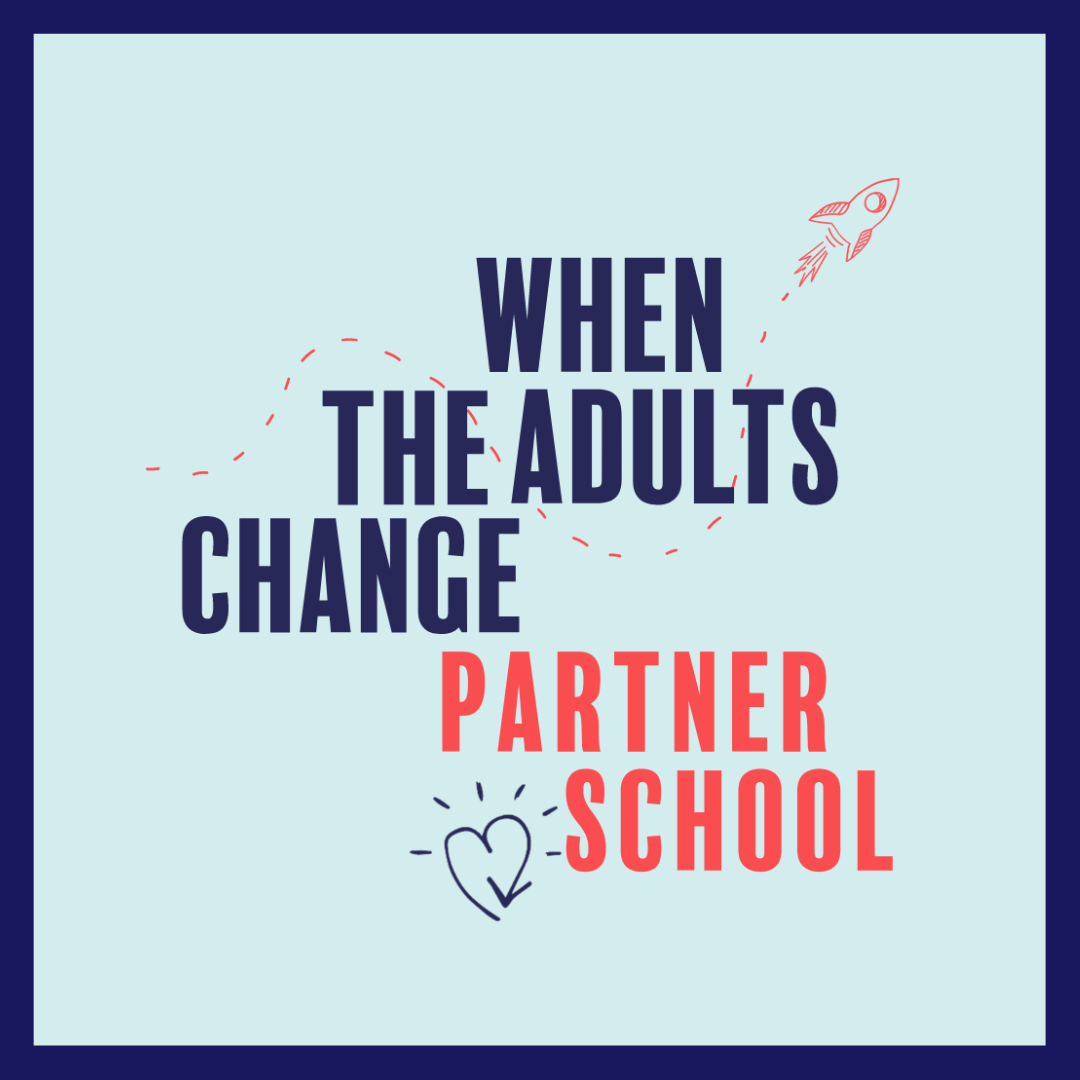 Cambois PrimaryNewsletter 	Early YearsEarly Years have been learning about Chinese New Year. It is the year of the Dragon. They have made Chinese Lanterns. They also taste tested some Chinese foods on Friday. In maths we have been using the words heavier and lighter to compare the weight of objects. Children are developing greatly at this and are really enjoying finding objects and comparing their weights.Year 1 /2Last week they have designed their own own beach huts ready to make after half term in DT. They have enjoyed reading the text Tiny: The Invisible World of Microbes by Nicola Davies and have written a set of instructions on how to wash your hands. We have discussed Children's Mental Health Week and thought about what makes us happy, and what we could do when we feel different things.Next week we have beach school again next Friday and Forest School next Wednesday and the valentines disco is next Thursday after school. Year 3 / 4Year 3/4 enjoyed Safer Internet Day where they participated in a variety of activities about how to play safe on the internet.  They are also enjoying clogging as well as year 3s swimming.Mrs Darbyshires GroupReminder that children in this group have forest school every Wednesday and MUST have a change of shoes / wellies.Year 5 /6Rev Ian will be coming into our RE lesson to talk to the year 5/6 pupils about passover and the lords supper as part of their RE unit on ‘salvation’ They will also be visiting Newcastle Cathedral on Wednesday morning to complete a workshop.They’ve also been enjoying being creative in their ART lessons and learning about ‘inuit art’. They have been soap carving and learning how to make prints. This has linked in with their geography unit on ‘Frozen Kingdoms’.Important DatesWednesday 14th February- Year 5/6 trip to Newcastle Cathedral Thursday 15th February- Valentine’s day disco 3-4pmFriday 16th February- We break up for half termMonday 26th February- We return from half-termMonday 26th February- Resilience Day Workshop for student’s year 1-6Tuesday 27th February- Vision screening for ReceptionThursday 29th February- Resilience Workshop for Parents